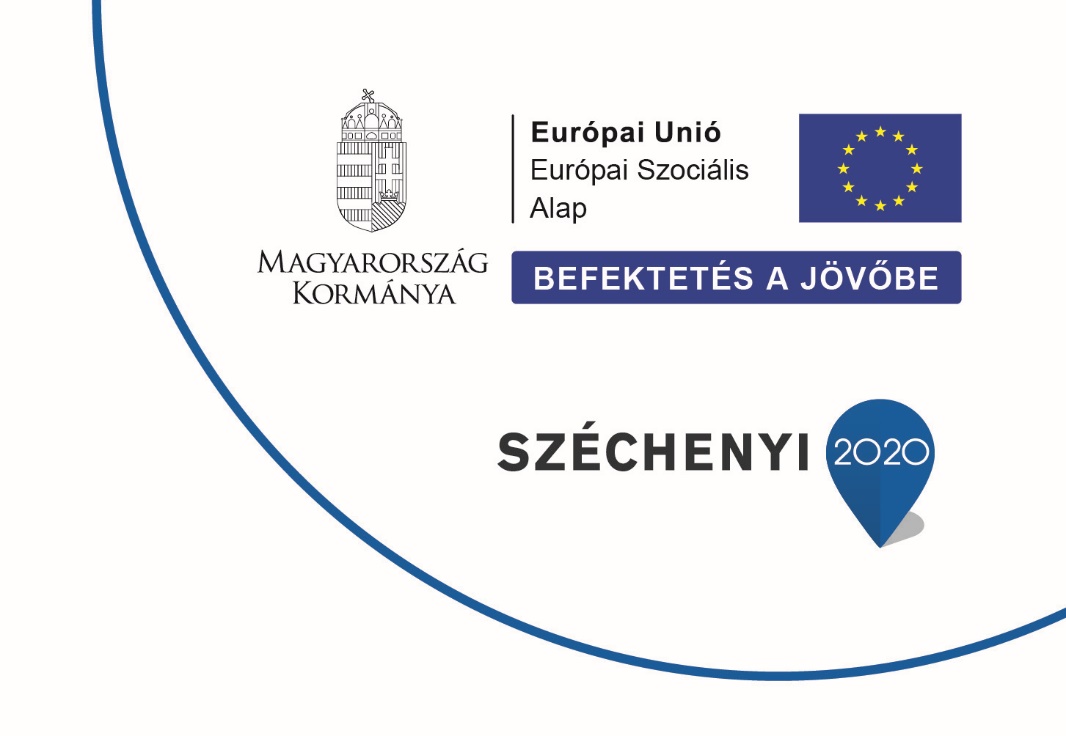 SZEGREGÁLT ÉLETHELYZETEK FELSZÁMOLÁSA KOMPLEX PROGRAMOKKAL A felhívás kódszáma: EFOP – 1.6.2 - 15Kedvezményezett neve: Sáránd Község ÖnkormányzataProjekt címe: Egy úton járunkProjekt azonosítószáma: EFOP – 1.6.2 – 16 – 2017 - 00123A projekt megvalósítási időszakának kezdő időpontja: 2018. szeptember 1.A projekt fizikai befejezésének tervezett időpontja: 2021. február 28.A támogatás összege: 198.056.666 FtA támogatás mértéke: 100 %A projekt célja:A társadalmi-gazdasági problémák területi koncentrálódást mutatnak. 2016 második félévére, több éves előkészítő munka eredményeként a KSH a 2011-es népszámlálás adatainak felhasználásával elkészült az országos szegregátum adatbázis és térkép, mely a 2014-ben módosított szabályozásnak (314/2012. (XI. 8.) kormányrendelet) megfelelően, térképi ábrázolás mellett tartalmazza majd az ország szegregátumainak legfőbb adatait, társadalmi jellemzőt. Az adatbázis alapján az ország területén 709 településen, 1384 – főként romák lakta telep illetve település szövetbe ágyazódott elmaradott településrész található, melyben az ország lakosságának 2,8 %-a él. Ezeken a helyeken egyszerre vannak jelen a súlyos munkanélküliségi, szociális és egészségügyi problémák, szolgáltatásokhoz való hozzájutási nehézségek.A nélkülözés, a hátrányos helyzet generációról generációra való öröklődését a hátrányos helyzetben lévők, illetve maguk a hátrányos helyzetű települések önerőből nem tudják meggátolni. A kialakult társadalmi egyenlőtlenségek csökkentése érdekében komplex, megfelelően felkészített szakemberek bevonásával zajló, összehangolt és folyamat-támogatással kísért szakmapolitikai beavatkozások szükségesek.A konstrukció célja a szegregált lakókörnyezetben, mélyszegénységben élő hátrányos helyzetű emberek társadalmi felzárkózásának és integrációjának segítése.A konstrukció részcéljai a következők (integrálható és vadtelep esetében is):Javuljon a telepeken és telepszerű lakókörnyezetben élők szolgáltatásokhoz való hozzáférése (beleértve a szociális, közösségi, oktatási, képzési, egészségügyi és munkaerő-piaci szolgáltatásokat);Növekedjen a bevont személyek képzettségi szintje;Növekedjen azon személyek száma, akik társadalmi felzárkózást segítő (különösen oktatási, képzési és foglalkoztatási) programokba kapcsolódnak;Növekedjen a célterületen élő személyek közül foglalkoztatásba kerülők száma;Növekedjen telepszerű környezetben élő gyermekek óvodáztatási aránya;Javuljanak a programba bevont iskoláskorú gyermekek/fiatalok iskolai előrehaladási esélyei, tanulmányi eredményei és szabadidő eltöltési lehetőségei;Javuljon a célterületen élő személyek egészségi állapota;Fenntarthatóan javuljon a célcsoport szempontjából szükséges közszolgáltatások elérhetősége;Fenntarthatóan javuljon a közszolgáltatásokat nyújtók és a célcsoport kapcsolattartása;Csökkenjen a szenvedélybetegséggel rendelkezők száma;Növekedjen a célcsoport felkészültsége az integrált környezetben való életvitelszerű tartózkodásra;Projekt megvalósításban résztvevő szervezetek és személyek:Szilágyi – Milák Éva – szociálismunkásPénzesné Tóth Márta – projektmenedzser és pénzügyi vezetőPaksi Zsuzsa – közösségi programszervezőKerékgyártó Natália Zsanett – szociálismunkásLánczi Ferenc – szociálismunkásBalogh Ilona Zsuzsánna – szakmai vezető